危険性又は有害性の特定標準モデル元請確認欄作 業 名壁打放補修作業使用設備・機械・サンダー・ハンドミキサー施工会社名使用工具・機器・左官鏝・手板・丸缶（バケツ）・電工ドラム工　法　等安全設備・保護具・保護帽・安全帯・安全靴・手袋・保護メガネ・防じんマスク工　事　名使用資材・サンドペーパー・吸水調整材（接着増強剤）、プレミックスモルタル、水作業期間令和　　年　　月　　日 ～ 令和　　年　　月　　日作業に必要な資格と配置予定者・自由研削砥石（グラインダー）の取替え：・試運転特別教育修了証：担当職長名作業に必要な資格と配置予定者・自由研削砥石（グラインダー）の取替え：・試運転特別教育修了証：作成年月日令和　　年　　月　　日作成施工会社・関係者周知記録（サイン）令和　　年　　月　　日改訂年月日令和　　年　　月　　日改訂施工会社・関係者周知記録（サイン）令和　　年　　月　　日作成責任者打合せ事項確認事項等評価危険有害要因の評価基準危険度６抜本的な対応が必要５５即座に対策が必要４４何らかの対策が必要３３現時点で対策の必要なし２２極めて小さい（受け入れ可能）１安全対策の評価効　果実現性効　果実現性大中小安全対策の評価効　果実現性効　果実現性大中小安全対策の評価効　果実現性効　果実現性３２１安全対策の評価困　難３６５４安全対策の評価努力すれば可能２５４３安全対策の評価可　能１４３２評価危険有害要因の評価基準危険度６極めて大きい（受け入れ不可能）５５かなり大きい（受け入れ不可能）４４中程度（受け入れ可能）３３小さい(許容範囲内)２２極めて小さい（受け入れ可能）１危険の見積り重大性可能性重大性可能性極めて重大(死亡・障害)重　大大けが(休業４日以上)軽微打撲・切傷(休業３日以下)危険の見積り重大性可能性重大性可能性極めて重大(死亡・障害)重　大大けが(休業４日以上)軽微打撲・切傷(休業３日以下)危険の見積り重大性可能性重大性可能性３２１危険の見積り発生の確率は高い（半年に１回程度）３６５４危険の見積り時々発生する（２～３年に１回程度）２５４３危険の見積り発生の確率は低い（５年以上に１回程度）１４３２作業工程作業の順序危険性又は有害性の特定危険の見積り危険の見積り危険の見積り危険の見積りリスク低減措置危険性又は有害性に接する人安全対策の評価安全対策の評価安全対策の評価安全対策の評価備　　　考作業工程作業の順序危険性又は有害性の特定可能性重大性評　価危険度リスク低減措置危険性又は有害性に接する人実効性効　果評　価危険度備　　　考１　準備作業（続く）１）新規入場者教育を実施する・現場のルールに違反し、危険箇所に立入り、飛来物等によりケガ　をする・新規入場者に対しては、工事概要、作業所のルール、危険箇所等について新規入場者教育を実施する職長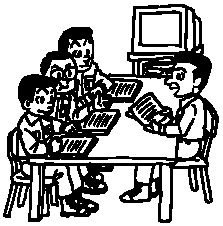 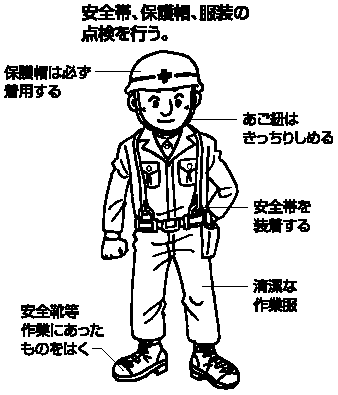 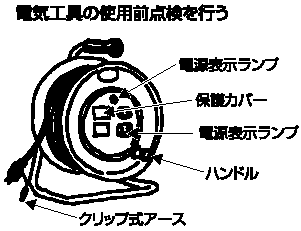 １　準備作業（続く）２）安全朝礼に参加する職長・作業員１　準備作業（続く）３）安全ミーティングを実施する・職長の作業指示が悪く、脚立、可搬式足場から無理な姿勢で作業し、転落する・職長は、安全ミーティング時、当日作業の作業分担、作業方法、作業手順等　を手順書で具体的に指示する職長１　準備作業（続く）４）危険予知活動を実施する・脚立、可搬式作業台への昇降時、踏み桟から足を滑らせ転落する・作業開始前の現地KYは、作業現地で、現物を見ながら、作業手順書に基づき実施する職長１　準備作業（続く）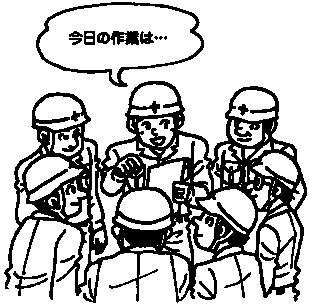 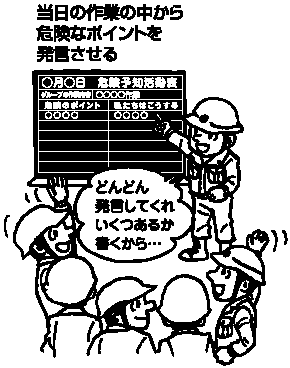 １　準備作業（続く）５）保護具を点検する職長・作業員１　準備作業（続く）６）服装を点検する・凹凸部ケレン作業中、サンダーがコンクリート釘等にはね腕を切る・サンダーによるケレン作業は、作業開始前に釘等障害物を点検し、服装は長袖、長ズボンで作業する作業員１　準備作業（続く）７）機械工具を点検する・脚立、可搬式作業台の留め金等が破損し、作業中座屈し転落する・脚立、可搬式作業台は、作業開始前使用する脚立、可搬式作業台の異常の有無を点検する職長作業工程作業の順序危険性又は有害性の特定危険の見積り危険の見積り危険の見積り危険の見積りリスク低減措置危険性又は有害性に接する人安全対策の評価安全対策の評価安全対策の評価安全対策の評価備　　　考作業工程作業の順序危険性又は有害性の特定可能性重大性評　価危険度リスク低減措置危険性又は有害性に接する人実効性効　果評　価危険度備　　　考（続き）８）仮設設備を点検する・コンクリートケレン作業中、他職の作業員が下部を通行し、はつり屑が当たりケガをする・サンダー等によるケレン作業は、作業開始前作業場所の立入禁止措置をする作業員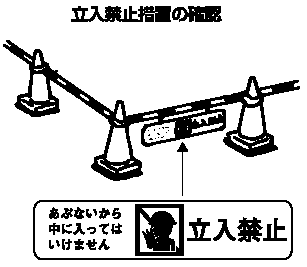 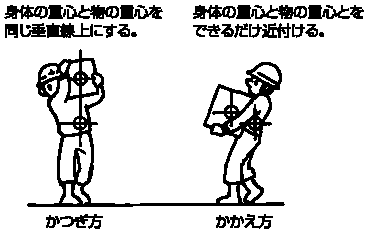 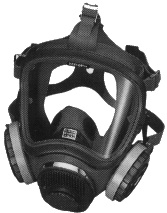 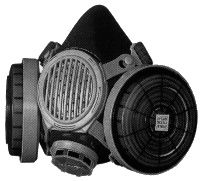 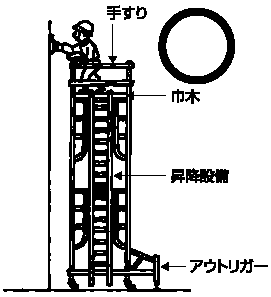 （続き）９）下地を点検する作業員２　本作業１）脚立・可搬式作業台を運搬する・運搬中、通路の段差、障害物等につまずき転倒する・足場材の運搬作業は、重心を持ち、周囲を確認しながらゆっくりと運搬する作業員２　本作業２）脚立・可搬式作業台を設置・点検する・作業中、脚立、可搬式作業台がぐらつき、バランスを崩し転落する・足場の設置は、平坦な場所に設置し、脚立、可搬式作業台とも留め金が止まるまで開き設置する作業員２　本作業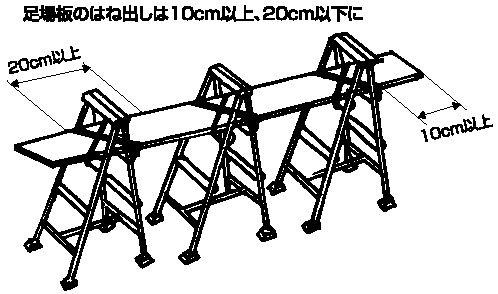 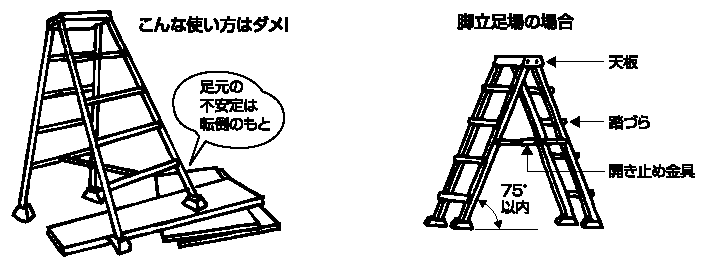 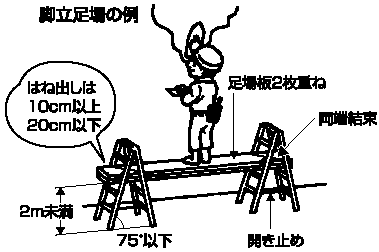 ２　本作業３）材料を運搬する・運搬中、通路の段差、障害物につまずき転倒する・使用材料の運搬は、当日使用分を指定された場所に運搬する作業員２　本作業４）材料を練り合わせる・材料の練り合わせ時、粉じんが飛散し、作業員が吸引する・材料の練り合わせ時は、防じんマスクを使用し、ハンドミキサーは、両手で持って作業する作業員２　本作業５）練り合わせ材を運搬する作業員２　本作業６）足場に上がる・足場上に上がる時、手に物を持ち上がろうとして足を滑らせ、転落する・作業開始時は、工具、道具、材料を先に上げ、手がかり又は踏み桟等を持ってゆっくりと昇降する作業員２　本作業７）Ｐコンを埋める・Ｐコン埋め作業中、作業位置が遠く、身体を乗り出し無理な姿勢で作業し転落する・Ｐコン埋め作業は、作業前に作業床端を確認し、作業時はこまめに足場を動かし、安定した姿勢で作業する作業員２　本作業８）足場から降りる・降りる時、足場に背を向け降り足を滑らせ転落する・作業が終了し降りる時は、手がかりを持ち後ろ向きで、1段ずつゆっくりと降りる作業員作業工程作業の順序危険性又は有害性の特定危険の見積り危険の見積り危険の見積り危険の見積りリスク低減措置危険性又は有害性に接する人安全対策の評価安全対策の評価安全対策の評価安全対策の評価備　　　考作業工程作業の順序危険性又は有害性の特定可能性重大性評　価危険度リスク低減措置危険性又は有害性に接する人実効性効　果評　価危険度備　　　考３　後始末作業１）残材の整理をする・放置された残材等に他職の作業員がつまずき転倒する・作業終了時は、使用した残材は指定された場所に整理整頓して置く作業員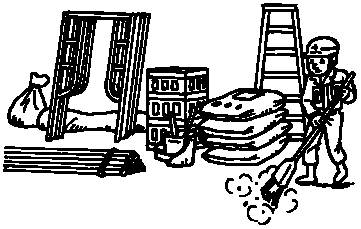 ３　後始末作業２）機械・工具を片付ける・電動工具は電源及びスイッチを確実に切る作業員３　後始末作業３）脚立・可搬式作業台を片付ける・脚立、可搬式作業台運搬中、段差につまずき転倒する・脚立、可搬式作業台の片付け作業は、重心を持ち、周囲を良く確認して指定場所に片付ける作業員３　後始末作業４）作業終了報告をする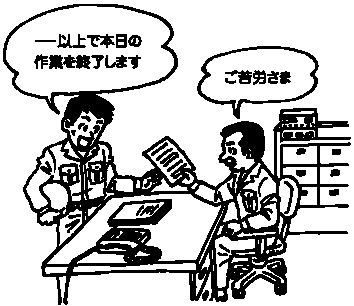 ・職長は元請担当者に報告し確認を受ける職長